 Salesforce – International Association of Ironworkers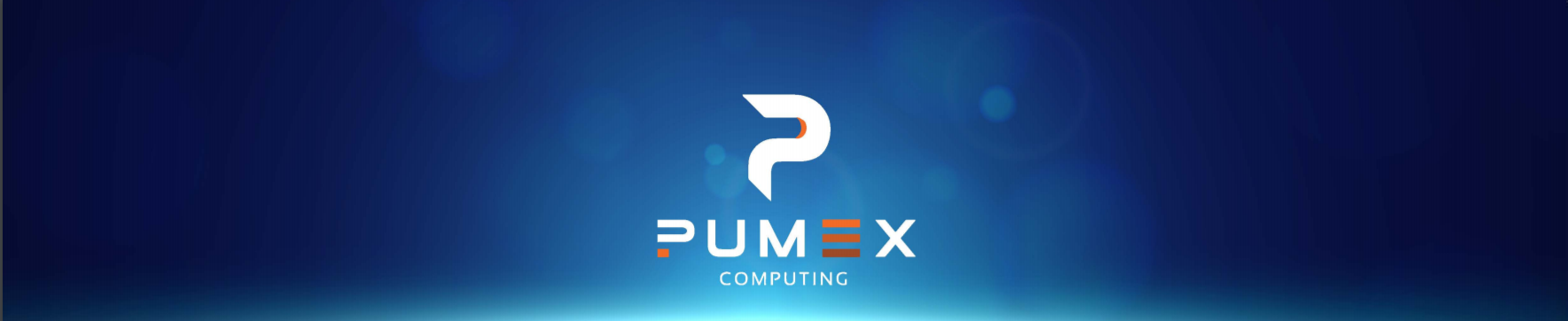 Case Study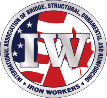 About the International Association of IronworkersThe International Association of Ironworkers (IAI) union assists in to securing stronger benefits, better pay, safer working conditions, and a higher level of job security to its 120,000 members across North America. Their members have been involved in major construction projects such as the Golden Gate Bridge, the World Trade Center, and the Freedom Tower.Executive SummaryIAI engaged PUMEX for the redevelopment, integration, and modernization of their information system’s architecture, applications, and databases. These applications run most of IAI’s business processes and workflows, making the nature of our work on these systems critical to their operations.Immediate Results